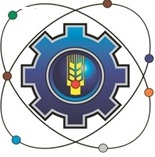 Министерство образования Московской областиГосударственное бюджетное профессиональное образовательное учреждение Московской области «Щелковский колледж»(ГБПОУ МО «Щелковский колледж»)РАБОЧАЯ ПРОГРАММАПРОИЗВОДСТВЕННОЙ ПРАКТИКИ ПМ.04- «ПП.04» Производственная  практика
    программы подготовки специалистов среднего звена
по специальности 08.02.01  Строительство и эксплуатации зданий и сооружений технического профиля   на базе основного общего образованияс получением среднего общего образования                                                                                        2018
Рабочая программа производственной практики  ПМ.04  Организация видов работ при эксплуатации и реконструкции строительных объектов  «ПП.04»  Производственная практика » разработана в соответствии  с требованиями Федерального государственного образовательного стандарта среднего (полного) общего образования, утвержденного Приказом Минобрнауки России от 10 января 2018  №  2 Об утверждении федерального государственного образовательного стандарта среднего общего образования"  ФГОС СПО 08.02.01 Строительство и эксплуатация зданий и сооружений- Приказ Минобрнауки России от 18 апреля 2013 г. № 291 «Об утверждении Положения о практике обучающихся, осваивающих основные профессиональные образовательные программы среднего профессионального образования» (зарегистрирован Министерством юстиции Российской Федерации 14 июня 2013 г., регистрационный № 28785).Организация-разработчик:Государственное бюджетное профессиональное образовательное учреждение Московской области «Щелковский колледж» (ГБПОУ МО «Щелковский колледж»)Разработчики:Группа преподавателей и методистов ГБПОУ МО «Щелковский колледж»РАССМОТРЕНАпредметной (цикловой)комиссией Техника и технология строительства от «28» августа 2018г.протокол № 1Председатель ПЦК______________ Л.Ю. НемоваСОГЛАСОВАНОПредставитель работодателя:_________________________наименование предприятия____________________________подпись               ФИО«____» _____________20___ г.		МП       СОДЕРЖАНИЕПаспорт рабочей программы производственной практикиСтруктура и содержание производственной практикиУсловия реализации программы производственной практикиКонтроль и оценка результатов освоения производственной практикиПАСПОРТ ПРОГРАММЫ ПРАКТИКИ
   1.1. Область применения программыРабочая	программа	производственной	практики	–	является	частью рабочей основной профессиональной образовательной программы по специальности СПО 08.02.01 «Строительство и эксплуатация зданий и сооружений»,базового уровня подготовки, разработа в соответствии с ФГОС СПО, в части освоения основного вида профессиональной деятельности:«Организация видов работ при эксплуатации и реконструкции строительных объектов» и соответствующих профессиональных компетенций (ПК):ПК 4.1. Принимать участие в диагностике технического состояния конструктивных элементов эксплуатируемых зданий.ПК 4.2. Организовывать работу по технической эксплуатации зданий и сооружений в соответствии с нормативно-технической документацией.ПК 4.3. Выполнять мероприятия по технической эксплуатации конструкций и инженерного оборудования зданий.ПК 4.4. Осуществлять мероприятия по оценке технического состояния и реконструкции зданий.1.2 Цели и задачи практики - требования к результатам прохождения практики:Производственная практика является составной частью подготовки квалифицированных специалистов, способных адаптироваться и успешно работать в профильных организациях.целью овладения указанным видом профессиональной деятельности и соответствующими профессиональными компетенциями обучающийся в ходе освоения профессионального модуля должен:иметь практический опыт:участия в диагностике технического состояния конструктивных элементов эксплуатируемых зданий и сооружений;организации работ по технической эксплуатации зданий и сооружений в соответствии с нормативно-техническими документами;выполнения мероприятий по технической эксплуатации конструкций и инженерного оборудования зданий и сооружений;осуществления мероприятий по оценке технического состояния конструкций и элементов зданий;осуществления мероприятий по реконструкции зданий и сооружений;уметь:выявлять дефекты, возникающие в конструктивных элементах здания;устанавливать маяки и проводить наблюдения за деформациями;вести журналы наблюдений;работать с геодезическими приборами и механическим инструментом;применять инструментальные методы контроля эксплуатационных качеств конструкций;заполнять журналы и составлять акты по результатам осмотра;устанавливать и устранять причины, вызывающие неисправности технического состояния конструктивных элементов и инженерного оборудования зданий;составлять графики проведения ремонтных работ;проводить гидравлические испытания систем инженерного оборудования;проводить работы текущего и капитального ремонта;выполнять обмерные работы;оценивать техническое состояние конструкций зданий и конструктивных э элементов;оценивать техническое состояние инженерных и электрических сетей, инженерного и электросилового оборудования зданий;читать схемы инженерных сетей и оборудования зданий;применять теоретические знания исследовательской деятельности для решения – конкретных практических задач:1.3. Количество часов на освоение программы производственной практики -36 часов       Результатом освоения программы практики является:Овладение студентами видом профессиональной деятельности«Организация видов работ при эксплуатации и реконструкции строительных объектов», в том числе профессиональными (ПК) и общими (ОК) компетенциямиСТРУКТУРА И СОДЕРЖАНИЕ ПРОИЗВОДСТВЕННОЙ ПРАКТИКИПРОФЕССИОНАЛЬНОГО МОДУЛЯ                 2.1. Объем учебной практики и виды учебной работы2.2. Содержание обучения по производственной практикеУСЛОВИЯ РЕАЛИЗАЦИИ ПРОГРАММЫ ПРОИЗВОДСТВЕННОЙ ПРАКТИКИ        
 3.1. Требования к минимальному материально-техническому обеспечениюПроизводственная практика реализуется в организациях строительного  профиля, обеспечивающих деятельность обучающихся в профессиональной области «Строительство и жилищно-коммунальное хозяйство»,.	Оборудование предприятий и технологическое оснащение рабочих мест производственной практики должно соответствовать содержанию профессиональной деятельности и дать возможность обучающемуся овладеть профессиональными компетенциями по всем видам деятельности, предусмотренных программой, с использованием современных технологий, материалов и оборудования.3.2. Учебно-методическое обеспечение практикиДля прохождения практики и формирования отчета по профилю специальности обучающийся должен иметь:индивидуальное задание на практику;аттестационный лист;дневник практики;методические указания по прохождению производственной практики (по профилю специальности).3.3. Информационное обеспечение обучения Перечень рекомендуемых учебных изданий, Интернет-ресурсов, дополнительной литературыОсновные источники:1.  В.В. Федоров «Реконструкция и реставрация зданий» М.:Лань Трейд 2014 год.В.И Краснов 2реконструкция трубопроводных инженерных сетей и сооружений» М.:Лань Трейд 2014 год.В.А. Комков «Техническая эксплуатация зданий и сооружений» М.:Лань Трейд 2013 год.Г.В. Девятаева «Технология реконструкции и модернизации зданий» М.:Лань Трейд 2013 год.В.М. Калинин «Оценка технического состояния зданий» М.:Лань Трейд 2010 год.Положение о производственной практике студентов, курсантов образовательных учреждений среднего профессионального образования. Приказ Минобразования России от 21.07.99 г. № 1991Рекомендации по применению Положения о производственной (профессиональной) практике студентов, курсантов образовательных учреждений среднего профессионального образования. Письмо Минобразования России от09.99 г. № 16-51-198/16-15Рекомендации по планированию и организации производственной (профессиональной) практики студентов по техническим специальностям в условиях действия государственного образовательного стандарта среднего профессионального образования. Письмо Минобразования России от 02.12.99 г. №16-52-151ин/16-13.Нормативно – техническая документацияВСН 53-86(р) Правила оценки физического износа жилых зданий.10.ВСН 57-88(р)  Положения по техническому обследованию жилых зданий11.ВСН 58-88(р) Положение об организации и проведении реконструкции, ремонтатехнического обслуживания зданий, объектов коммунального и социально-культурного назначения.ВСН 61-89 (р) Реконструкция и капитальный ремонт жилых зданийСП 13-102, 2003.ВСН 42-85(р) Правила приемки в эксплуатацию законченных капитальным ремонтом жилых зданий.15. ГОСТ 12.1.030-81 (2001) ССБТ система стандартов безопасности труда «Заземление. Зануление»16. ГОСТ 12.1.009-76 (99) ССБТ система стандартов безопасности труда «Электробезопасность. Термины и определения.»17. МДС 13-4.2000 Положение о порядке оформления разрешений на переоборудование и перепланировку жилых и нежилых помещений в жилых домах. 18. МДС 2-04-2004 Методическое пособие по содержанию и ремонту жилищного фонда.19. МДС 13-14.2000 Положение о проведении планово – предупредительных ремонтов производственных зданий и сооружений.20. Правила и нормы технической эксплуатации жилищного фонда. Госкомитет РФ по строительству и жилищно-коммунальному комплексу. Элита. 2005.21. СНиП 2.04.01.-85 Внутренний водопровод и канализация зданий22. СНиП 3.05.01-85 Внутренние санитарно-технические системы23. СНиП 41-01-2003 Отопление, вентиляция и кондиционированиеИнтернет – ресурсы:www.best-story.ru/gostwww.tyumfair.ru3.4. Кадровое обеспечение образовательного процесса
Требования к квалификации педагогических кадров, осуществляющих руководство практикойОрганизация и руководство практикой осуществляется преподавателями дисциплин профессионального цикла и представителями организации по профилю подготовки выпускников.
СНиП 112.04-2002 Безопасность труда в строительстве. часть 2. Строительное производство4. КОНТРОЛЬ И ОЦЕНКА РЕЗУЛЬТАТОВ ОСВОЕНИЯ ПРОФЕССИОНАЛЬНОГО МОДУЛЯ      УТВЕРЖДАЮРуководитель ОСП № 6 _______________ С.В. Гаврилов   подпись  «29» августа 2018 г.Вид учебных занятий, обеспечивающихпрактико-ориентированную подготовкуОбъем часовВсего занятий36В том числе:практические работы36лабораторные работы--Промежуточная аттестацияДифференцированныйзачетНаименованиеразделов и темСодержание учебного материала,лабораторные и практические работы по практикеОбъемчасовФормируемыеОК и ПК1234ПП.04. Производственная практика. Организация видов работ при эксплуатации и реконструкции строительных объектовПП.04. Производственная практика. Организация видов работ при эксплуатации и реконструкции строительных объектов36Семестр 8Семестр 8МДК.04.01 Эксплуатация зданий и сооруженийСодержание учебного материала18МДК.04.01 Эксплуатация зданий и сооруженийОзнакомление с организацией, инструктаж по технике безопасности2ПК4.1- ПК 4.4.ОК 1- ОК 9МДК.04.01 Эксплуатация зданий и сооруженийОзнакомление  со структурой  управляющей организаций. Права и обязанности  ИТР и другого эксплуатационного персонала. Вычертить схему управления.2ПК4.1- ПК 4.4.ОК 1- ОК 9МДК.04.01 Эксплуатация зданий и сооруженийОзнакомление с основными нормативными документами  по технической эксплуатации зданий и сооружений.2ПК4.1- ПК 4.4.ОК 1- ОК 9МДК.04.01 Эксплуатация зданий и сооруженийОзнакомление с аварийно и диспетчерской службой, с журналом учета заявок на оперативное устранение неисправностей в многоквартирных домах. Заполнее формы по учету заявки.2ПК4.1- ПК 4.4.ОК 1- ОК 9МДК.04.01 Эксплуатация зданий и сооруженийОзнакомление с подготовкой зданий к зимнему и весенне-летнему периоду эксплуатации. Заполнение акта общего весеннего (осеннего) осмотра зданий (сооружений) (готовности эксплуатации в зимних условиях).2ПК4.1- ПК 4.4.ОК 1- ОК 9МДК.04.01 Эксплуатация зданий и сооруженийОзнакомление с журналом по техническому обслуживанию зданий и сооружений, с актами технического осмотра здании (сооружении), состояния территории.2ПК4.1- ПК 4.4.ОК 1- ОК 9МДК.04.01 Эксплуатация зданий и сооруженийОзнакомление со сроками устранения неисправностей при непредвиденном текущем ремонте отдельных частей здания, сооружений и инженерного оборудования2ПК4.1- ПК 4.4.ОК 1- ОК 9МДК.04.01 Эксплуатация зданий и сооруженийОзнакомление со схемами  и расположения внутренних инженерных систем зданий и объёмно- планировочными решениями и оборудованиями санитарно-технических помещений, ознакомление со схемами газоснабжений здании2ПК4.1- ПК 4.4.ОК 1- ОК 9МДК.04.01 Эксплуатация зданий и сооруженийОзнакомление с оценкой технического состояния инженерных систем здания (водоснабжения, водоотведения, отопления, вентиляции, газоснабжения и т.д.)2ПК4.1- ПК 4.4.ОК 1- ОК 9МДК.04.02 Реконструкция зданий и сооруженийСодержание учебного материала18МДК.04.02 Реконструкция зданий и сооруженийОзнакомление с техникой безопасности при выполнении различных видов работ при эксплуатации и содержании зданий и сооружений. 2ПК4.1- ПК 4.4.ОК 1- ОК 9МДК.04.02 Реконструкция зданий и сооруженийОзнакомление с введение технической документации по капитальному ремонту общего имущества многоквартирного  дома.2ПК4.1- ПК 4.4.ОК 1- ОК 9МДК.04.02 Реконструкция зданий и сооруженийОзнакомление с документацией при приемке в эксплуатацию новых и капитально отремонтированных  и модернизированных зданий и сооружений2ПК4.1- ПК 4.4.ОК 1- ОК 9МДК.04.02 Реконструкция зданий и сооруженийОзнакомление с оценкой возможности и целесообразности реконструкции жилых и общественных зданий.2ПК4.1- ПК 4.4.ОК 1- ОК 9МДК.04.02 Реконструкция зданий и сооруженийРабота с инструментами, аппаратами и приборами для определения эксплуатационных качеств материалов и конструкций (механические, электрические, геодезические, оптические и т. д)2ПК4.1- ПК 4.4.ОК 1- ОК 9МДК.04.02 Реконструкция зданий и сооруженийОзнакомление со способами обследования состояния зданий и сооружений неразрушающим методом2ПК4.1- ПК 4.4.ОК 1- ОК 9МДК.04.02 Реконструкция зданий и сооруженийОзнакомление с технической документации для разработки проекта реконструкции здания, особенности проектирования при реконструкции зданий.2ПК4.1- ПК 4.4.ОК 1- ОК 9МДК.04.02 Реконструкция зданий и сооруженийОзнакомление с технологией производства работ по усилению и замене строительных конструкций; Ознакомление со способами утепления фасадов зданий; Ознакомление с рабочими проектами по усилению несущих конструкций многоквартирных жилых домов;2ПК4.1- ПК 4.4.ОК 1- ОК 9Дифференцированный   зачетДифференцированный   зачет2ПК4.1- ПК 4.4.ОК 1- ОК 9ВсегоВсего 36Код и наименование профессиональных и общих компетенций, формируемых в рамках модуляКритерии оценкиМетоды оценкиПК 4.1. Организовывать работу по технической эксплуатации зданий и сооружений- разработка системы планово-предупредительных ремонтов;- назначение зданий на капитальный ремонт;- подготовка и анализ технической документации для капитального ремонта;- планирование текущего ремонта;-  составление графиков проведения ремонтных работ;- принятие в эксплуатацию капитально отремонтированных зданий.Оценка- защиты практических работ;- контрольных работ по темам МДК;- выполнения тестовых заданий по темам МДК. - результатов выполнения практических работ во время учебной  и производственной практики , - экзамен по МДК , --экзамен по модулюПК 4.2. Выполнять мероприятия по технической эксплуатации конструкций и инженерного оборудования зданий- разработка мероприятий по технической эксплуатации зданий, их состав и содержание;- применение аппаратуры, приборов и методов контроля состояния и свойств материалов и конструкций при обследовании зданий.Оценка- защиты практических работ;- контрольных работ по темам МДК;- выполнения тестовых заданий по темам МДК. - результатов выполнения практических работ во время учебной  и производственной практики , - экзамен по МДК , --экзамен по модулюПК 4.3. Принимать участие в диагностике технического состояния конструктивных элементов эксплуатируемых зданий, в том числе отделки внутренних и наружных поверхностей конструктивных элементов эксплуатируемых зданий-диагностика технического состояния конструктивных элементов эксплуатируемых зданий и сооружений;- определение сроков службы элементов здания;- установление и устранение причин, вызывающих неисправности технического состояния конструктивных элементов и инженерного оборудования зданий;- выполнение обмерных работ;- проведение гидравлических испытаний систем инженерного оборудования;- чтение схемы инженерных сетей и оборудования зданий;Оценка- защиты практических работ;- контрольных работ по темам МДК;- выполнения тестовых заданий по темам МДК. - результатов выполнения практических работ во время учебной  и производственной практики , - экзамен по МДК , --экзамен по модулюПК 4.4. Осуществлять мероприятия по оценке технического состояния и реконструкции зданий- оценка технического состояния конструкций зданий и конструктивных элементов;- оценка технического состояния инженерных и электрических сетей, инженерного и электросилового оборудования зданий;- ведение журнала наблюдений;- заполнение журналов технических осмотров и составление актов по результатам осмотра;- выполнение чертежей усиления различных элементов здания.Оценка- защиты практических работ;- контрольных работ по темам МДК;- выполнения тестовых заданий по темам МДК. - результатов выполнения практических работ во время учебной  и производственной практики , - экзамен по МДК , --экзамен по модулюОК 1. Выбирать способы решения задач профессиональной деятельности применительно к различным контекстам- обоснованность постановки цели, выбора и применения методов и способов решения профессиональных задач;- адекватная оценка и самооценка эффективности и качества выполнения профессиональных задачТестирование Экспертная оценка по результатам наблюдения за деятельностью студента в процессе освоения ПМ, в т.ч. при выполнении работ учебной и производственной практикиОК 2. Осуществлять поиск, анализ и интерпретацию информации, необходимой для выполнения задач профессиональной деятельности - оперативность поиска и использования информации, необходимой для качественного выполнения   профессиональных задач, -широта использования различных источников информации, включая электронные.Тестирование Экспертная оценка по результатам наблюдения за деятельностью студента в процессе освоения ПМ, в т.ч. при выполнении работ учебной и производственной практикиОК 3. Планировать и реализовывать собственное профессиональное и личностное развитие-демонстрация ответственности за принятые решения- обоснованность самоанализа и коррекция результатов собственной работыТестирование Экспертная оценка по результатам наблюдения за деятельностью студента в процессе освоения ПМ, в т.ч. при выполнении работ учебной и производственной практикиОК 4. Работать в коллективе и команде, эффективно взаимодействовать с коллегами, руководством, клиентамиКонструктивность взаимодействия с обучающимися, преподавателями и руководителями практики в ходе обучения и при решении профессиональных задач.Четкое выполнение обязанностей при работе в команде и / или выполнении задания в группеСоблюдение норм профессиональной этики при работе в команде.Построение профессионального общения с учетом социально-профессионального статуса, ситуации общения, особенностей группы и индивидуальных особенностей участников коммуникацииТестирование Экспертная оценка по результатам наблюдения за деятельностью студента в процессе освоения ПМ, в т.ч. при выполнении работ учебной и производственной практикиОК 5. Осуществлять устную и письменную коммуникацию на государственном языке Российской Федерации с учетом особенностей социального и культурного контекстаграмотность устной и письменной речи,- ясность формулирования и изложения мыслей-	проявление толерантности в рабочем коллективеТестирование Экспертная оценка по результатам наблюдения за деятельностью студента в процессе освоения ПМ, в т.ч. при выполнении работ учебной и производственной практикиОК 6. Проявлять гражданско-патриотическую позицию, демонстрировать осознанное поведение на основе традиционных общечеловеческих ценностей-описывать значимость своей профессии (специальности)Тестирование Экспертная оценка по результатам наблюдения за деятельностью студента в процессе освоения ПМ, в т.ч. при выполнении работ учебной и производственной практикиОК 7. Содействовать сохранению окружающей среды, ресурсосбережению, эффективно действовать в чрезвычайных ситуациях-соблюдение нормы экологической безопасности; -применение направлений ресурсосбережения в рамках профессиональной деятельности по специальностиТестирование Экспертная оценка по результатам наблюдения за деятельностью студента в процессе освоения ПМ, в т.ч. при выполнении работ учебной и производственной практикиОК 8. Использовать средства физической культуры для сохранения и укрепления здоровья в процессе профессиональной деятельности и поддержания необходимого уровня физической подготовленности-использование физкультурно-оздоровительной деятельности для укрепления здоровья, достижения жизненных и профессиональных целей;-применение рациональных приемов двигательных функций в профессиональной деятельности; -пользоваться средствами профилактики перенапряжения характерными для данной специальностиТестирование Экспертная оценка по результатам наблюдения за деятельностью студента в процессе освоения ПМ, в т.ч. при выполнении работ учебной и производственной практикиОК 9. Использовать информационные технологии в профессиональной деятельности- применение средств информационных технологий для решения профессиональных задач; -использование современного общего и специализированного программного обеспечения при решении профессиональных задач.Тестирование Экспертная оценка по результатам наблюдения за деятельностью студента в процессе освоения ПМ, в т.ч. при выполнении работ учебной и производственной практикиОК 10. Пользоваться профессиональной документацией на государственном и иностранном языках-понимать общий смысл четко произнесенных высказываний на известные темы (профессиональные и бытовые), -понимать тексты на базовые профессиональные темы; -участвовать в диалогах на знакомые общие и профессиональные темы;- строить простые высказывания о себе и о своей профессиональной деятельности; -кратко обосновывать и объяснить свои действия (текущие и планируемые); -писать простые связные сообщения на знакомые или интересующие профессиональные темы-использование в профессиональной деятельности необходимой технической документацииТестирование Экспертная оценка по результатам наблюдения за деятельностью студента в процессе освоения ПМ, в т.ч. при выполнении работ учебной и производственной практикиОК 11. Использовать знания по финансовой грамотности, планировать предпринимательскую деятельность в профессиональной сфере-обоснованность применения знаний по  финансовой грамотности,использование законодательных и нормативно-правовых актов при планировании предпринимательской деятельности  в строительной отрасли -   эффективность планирования предпринимательской деятельности в профессиональной сфереТестирование Экспертная оценка по результатам наблюдения за деятельностью студента в процессе освоения ПМ, в т.ч. при выполнении работ учебной и производственной практики